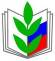 ПРОФСОЮЗ  РАБОТНИКОВ НАРОДНОГО ОБРАЗОВАНИЯ РОССИИПОЛЕВСКАЯ  ГОРОДСКАЯ  ОРГАНИЗАЦИЯ  ПРОФСОЮЗАИНФОРМАЦИОННЫЙ ВЫПУСК (  8 апреля 2021)Центральный Совет  Профсоюза сообщает, что Министерством просвещения Российской Федерации принят приказ от 23 декабря 2020 года № 767 «О внесении изменений в Порядок проведения аттестации педагогических работников организаций, осуществляющих образовательную деятельность», утвержденный приказом Министерства образования и науки Российской Федерации от 7 апреля 2014 года № 276» (далее – Порядок аттестации), зарегистрированный Минюстом России 22 января 2021 года, регистрационный № 62177 (далее – приказ № 767).Обращаем внимание, что приказом № 767 раздел второй Порядка аттестации «Аттестация педагогических работников в целях подтверждения соответствия занимаемой должности» дополнен положением о том, что после ознакомления с представлением работодателя педагогический работник по желанию может представить в аттестационную комиссию организации не только дополнительные сведения, характеризующие его профессиональную деятельность за период с даты предыдущей аттестации (при первичной аттестации – с даты поступления на работу), но и сведения о прохождении им независимой оценки квалификации (если такая независимая оценка имела место) с применением норм Федерального закона от 3 июля 2016 года № 238-ФЗ «О независимой оценке квалификации» (далее – ФЗ-238). Федеральный закон «О независимой оценке квалификации» устанавливает правовые и организационные основы, порядок проведения независимой оценки квалификации работников или лиц, претендующих на осуществление определенного вида трудовой деятельности, а также определяет правовое положение, права и обязанности участников системы независимой оценки квалификации.В российской системе образования квалификация педагогического работника и право на занятие должности подтверждаются наличием диплома о соответствующем профессиональном образовании, так как в соответствии с частью 8 ст. 60 Федерального закона от 29 декабря 2012 г. № 273-ФЗ «Об образовании в Российской Федерации» уровень профессионального образования и квалификация, указываемые в документах об образовании и о квалификации, выдаваемых лицам, успешно прошедшим государственную итоговую аттестацию, дают их обладателям право заниматься определенной профессиональной деятельностью. Представление работником в аттестационную комиссию образовательной организации дополнительных сведений, в том числе сведений о прохождении им независимой оценки квалификации, является правом работника, а не его обязанностью.Центральный Совет  Профсоюза отмечает:Отсутствие правовых оснований предъявлять к педагогическим работникам или к лицам, претендующим на занятие должностей педагогических работников, требования об обязательном прохождении независимой оценки квалификации, предусмотренные Федеральным законом от 3 июля 2016 года № 238-ФЗ «О независимой оценке квалификации»;Об условиях применения приказа  Минпросвещения России 
от 23.12.2020 г. № 767